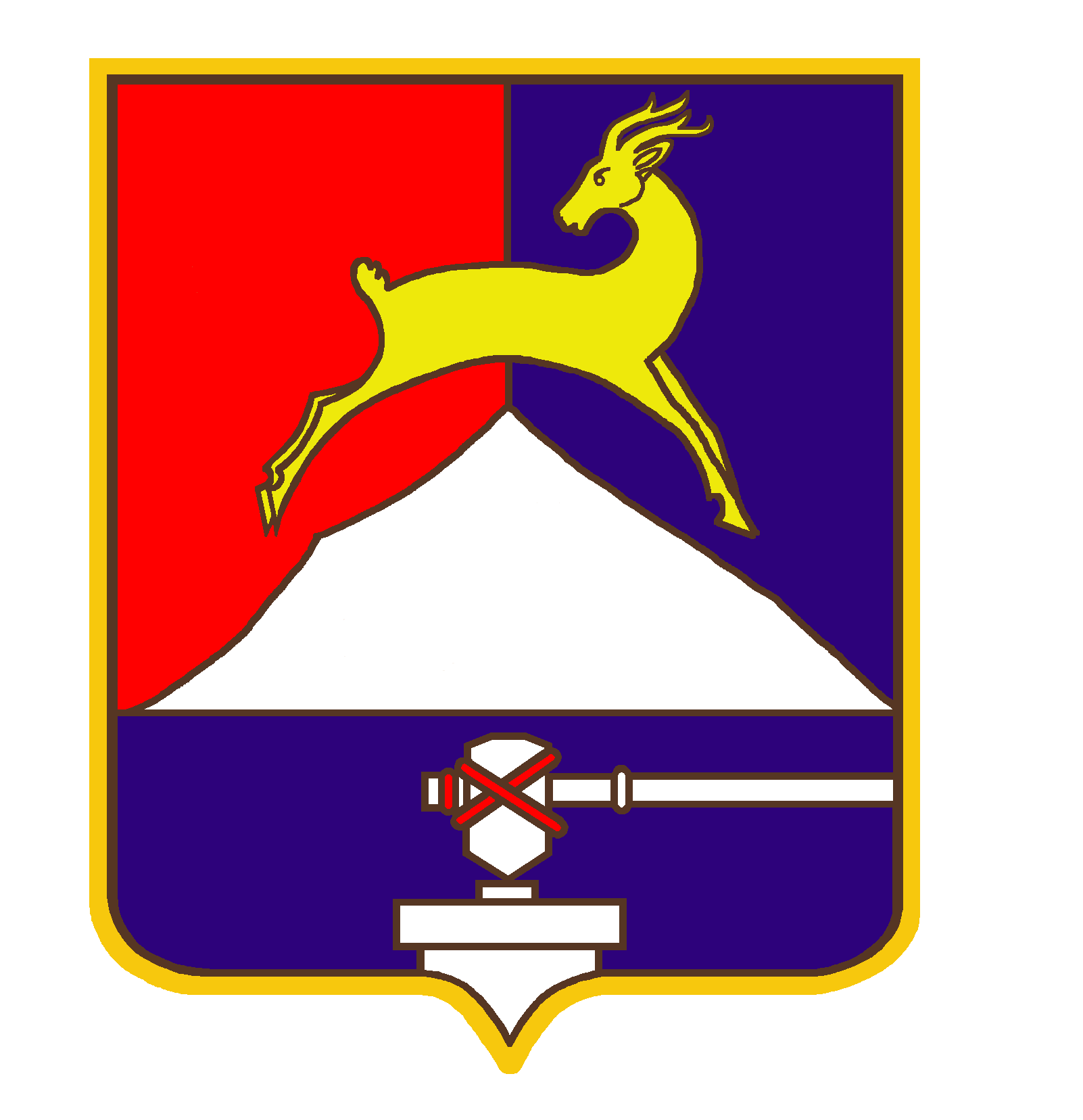 СОБРАНИЕ  ДЕПУТАТОВУСТЬ-КАТАВСКОГО ГОРОДСКОГО ОКРУГАЧЕЛЯБИНСКОЙ ОБЛАСТИОдиннадцатое заседание РЕШЕНИЕ от 27.09.2013       №  125                                                         г. Усть-Катав   Об утверждении квалификационных требований для замещения должностей муниципальной службы в Усть-Катавском городском округеВ соответствии с частью 2 статьи 9 Федерального закона от 02.03.2007  №25-ФЗ «О муниципальной службе в Российской Федерации», статьёй 6 Закона Челябинской области от 30.05.2007 № 144-ЗО «О регулировании муниципальной службы в Челябинской области», Собрание депутатов РЕШАЕТ:1. Утвердить прилагаемые квалификационные требования к уровню профессионального образования, стажу муниципальной службы (гражданской службы) или стажу работы по специальности, профессиональным знаниям и навыкам, необходимым для замещения должностей муниципальной службы и исполнения должностных обязанностей в органах местного самоуправления  Усть-Катавского городского округа.                            2. Органам местного самоуправления Усть-Катавского городского округа   обеспечить включение в должностные инструкции муниципальных служащих органов местного самоуправления Усть-Катавского городского округа  квалификационных требований, утвержденных настоящим решением.           3. Опубликовать настоящее решение в газете «Усть-Катавская неделя».           4. Контроль за исполнением настоящего решения возложить на председателя комиссии по законодательству, местному самоуправлению, регламенту, депутатской этике и связям с общественностью.Председатель Собрания депутатовУсть-Катавского городского округа                                                           С.Д.СемковУТВЕРЖДЕНЫрешением Собрания депутатов Усть-Катавского городского округа                                                                             от  27.09.2013     № 125Квалификационные требования к уровню профессионального образования, стажу муниципальной службы (государственной службы) или стажу работы по специальности, профессиональным знаниям и навыкам, необходимым для замещения должностей муниципальной службы и исполнения должностных обязанностей в органах местного самоуправления  Усть- Катавского городского округа 1. Квалификационные требованияк уровню профессионального образования,стажу муниципальной службы или стажу работы по специальности1.1. Квалификационными требованиями к уровню профессионального образования, стажу муниципальной службы или стажу работы по специальности, устанавливаемыми для замещения должностей муниципальной службы, являются:1.1.1. Для замещения высших должностей муниципальной службы - высшее профессиональное образование, а также стаж муниципальной службы (государственной службы) не менее трёх лет или стаж работы по специальности не менее трёх лет;1.1.2. Для замещения главных должностей муниципальной службы - высшее профессиональное образование, а также стаж муниципальной службы (государственной службы) не менее трёх лет или стаж работы по специальности не менее трёх лет;1.1.3. Для замещения ведущих должностей муниципальной службы - среднее профессиональное образование и стаж работы по специальности не менее 5лет или высшее профессиональное образование;1.1.4. Для замещения старших должностей муниципальной службы - среднее профессиональное образование и стаж работы по специальности не менее 5лет или высшее профессиональное образование; 1.1.5. Для замещения младших должностей муниципальной службы -  среднее профессиональное образование.                           2. Общие квалификационные требованияк профессиональным знаниям и навыкам2.1. Общими квалификационными требованиями к профессиональным знаниям муниципальных служащих для всех групп должностей, необходимыми для исполнения должностных обязанностей, являются: Знание Конституции Российской Федерации, Устава (Основного Закона) Челябинской области, Устава Усть-Катавского городского округа. 2.2. Общими квалификационными требованиями к профессиональным навыкам муниципальных служащих являются:Умение пользоваться персональным компьютером и другой организационной техникой.3. Специальные квалификационные требования к профессиональным знаниям и навыкам3.1. Для замещения высших должностей муниципальной службы, предъявляются следующие квалификационные требования к профессиональным знаниям и навыкам, необходимым для исполнения должностных обязанностей:3.1.1.знание федеральных законов, законов Челябинской области, иных нормативных актов, регулирующих сферу деятельности по соответствующей должности, основ региональной и муниципальной экономики и управления, принципов и методов регионального и муниципального прогнозирования и планирования, передового отечественного и зарубежного опыта, методов разработки и контроля хода выполнения региональных и муниципальных социальных программ, методов, правил и практики формирования и исполнения бюджетов всех уровней, основ социологии и психологии;	3.1.2.навыки руководства комплексными коллективами, координации их работы, опыт взаимодействия со средствами массовой информации, общественными организациями.3.2.Для замещения главных и ведущих должностей муниципальной службы предъявляются следующие квалификационные требования к профессиональным знаниям и навыкам, необходимым для исполнения должностных обязанностей:3.2.1.знание федеральных законов, законов Челябинской области, иных нормативных актов, регулирующих сферу деятельности по соответствующей должности, основ региональной и муниципальной экономики и управления, правил делового этикета;3.2.2.навыки руководства структурными подразделениями среднего и низового звена, публичной деятельности (навыки выступлений перед аудиторией, в средствах массовой информации), опыт разработки проектов правовых актов, программ, аналитических материалов для принятия управленческих решений.3.3.Для замещения старших должностей муниципальной службы предъявляются следующие квалификационные требования к профессиональным знаниям и навыкам, необходимым для исполнения должностных обязанностей:3.3.1.знание федеральных законов, законов Челябинской области, иных нормативных актов, регулирующих сферу деятельности по соответствующей должности, правил делового этикета, основ экономики и организации труда;          3.3.2.навыки разработки проектов правовых актов, аналитических материалов, подготовки проектов и практической реализации управленческих решений, оценки их эффективности и целесообразности.          3.4.Для замещения младших должностей муниципальной службы предъявляются следующие квалификационные требования к профессиональным знаниям и навыкам, необходимым для исполнения должностных обязанностей:          3.4.1.знание других нормативно – правовых актов применительно к должностным обязанностям по соответствующей должности, инструктивно- методических документов по делопроизводству;           3.4.2.навыки самостоятельного поиска и обработки информации, необходимой и достаточной для выполнения порученных работ, аналитической деятельности при выборе способов решения поставленных задач, самоорганизации профессиональной деятельности.Глава Усть-Катавскогогородского округа						                Э.В.Алфёров